Registro civil de la afiliada a la caja de compensacion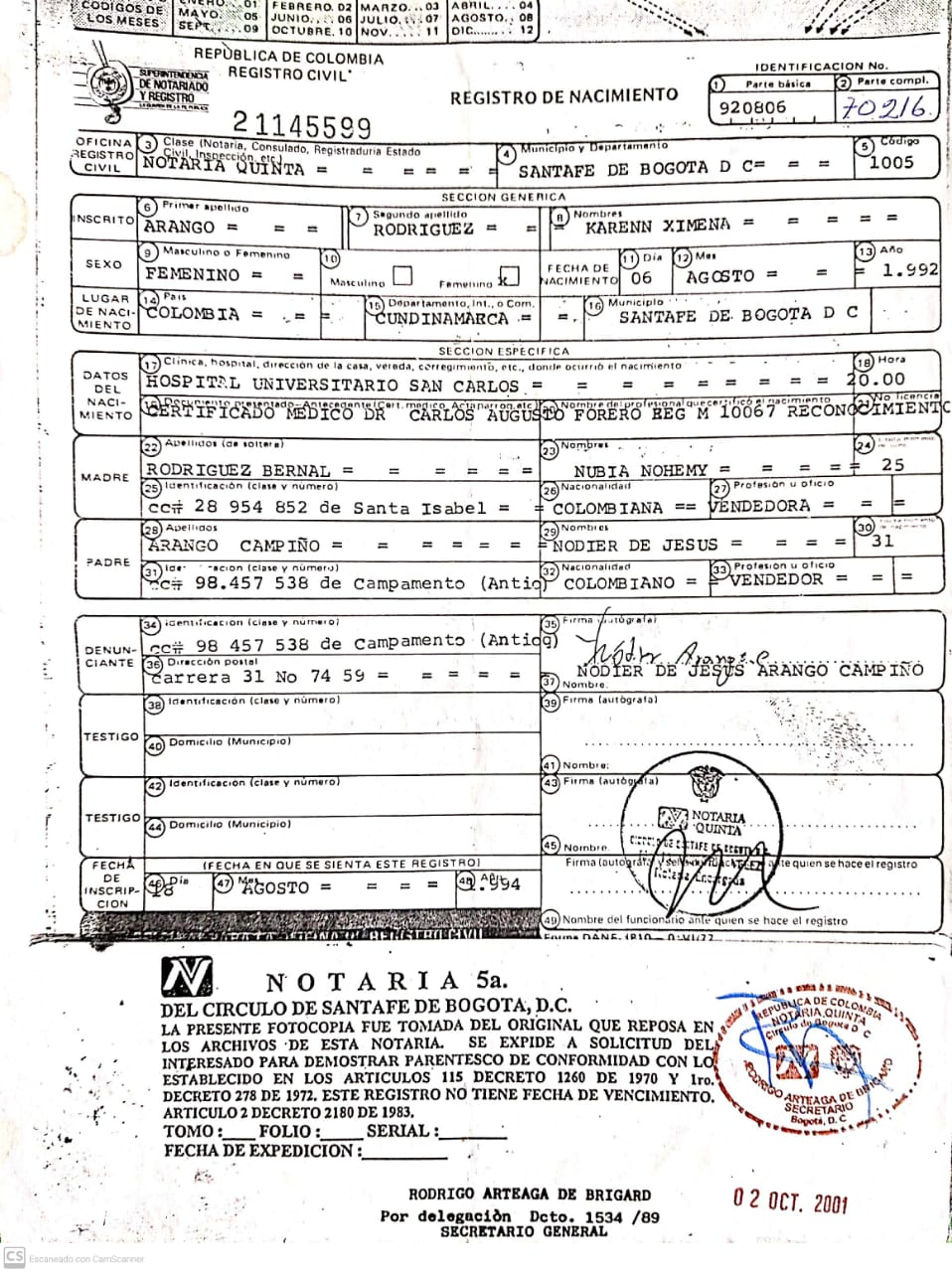 Registro civil del estudiante 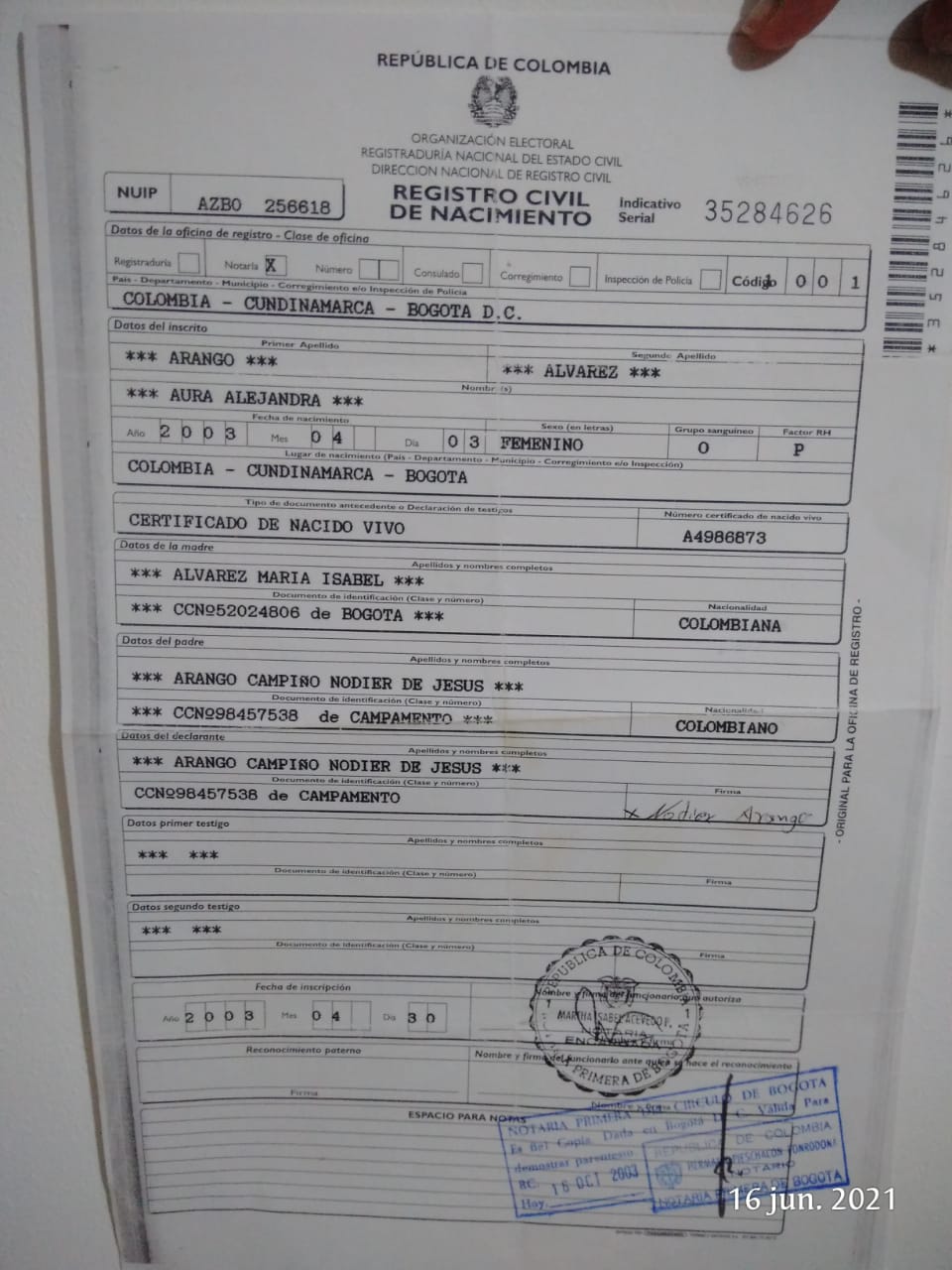 